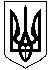 ГАЛИЦИНІВСЬКА СІЛЬСЬКА РАДАВІТОВСЬКОГО РАЙОНУ МИКОЛАЇВСЬКОЇ ОБЛАСТІР І Ш Е Н Н Я  Від  25  лютого  2021 року №20                         VI сесія VIII скликання с. ГалициновеПро   затвердження проекту землеустрою щодо відведенняземельної  ділянки у власність для ведення індивідуального садівництва в межах території  Галицинівської сільської радиВітовського району Миколаївської області                                                                                                                                                                                                                                                                                                                                                                                                                                                                                                                                                                                                                                                                                                                                                                                                                                                                                                                                                                                                                                                                                                                                                                                                                                                                                                                                                                                                                                                                                                                                                                                                                                                                                                                                                                                                                                                                                                                                                                                                                                                                                                                                                                                                                                                                                                                                                                                                                                                                                                                                                                                                                                                                                                                                                                                                                                                                                                                                                                                                                                                                                                                                                                                                                                                 	Відповідно  до пункту  34   статті  26   Закону  України  “ Про  місцеве  самоврядування  в  Україні ”,  статті 116,  пунктів 6-10 статті  118, статей 121, 186,  Земельного кодексу України, статті 13  Закону  України  “ Про  оцінку  земель ”,  та розглянувши  матеріали  постійної  комісії  сільської  ради  з ради  з питань земельних відносин та земельного кадастру, природокористування, планування території, охорони довкілля та екологічної безпеки, сільська  радаВИРІШИЛА:Затвердити  проект землеустрою  щодо відведення земельної  ділянки у  власність для ведення індивідуального садівництва площею  з кадастровим номером 4823382600:01:047:0022, із земель  сільськогосподарського призначення комунальної власності в  межах  території  Галицинівської  сільської ради  Вітовського  району  Миколаївської  області  громадянці України Томницькій Світлані Федорівні.Передати   в   приватну   власність    земельну    ділянку для  ведення  індивідуального садівництва площею  з кадастровим номером 4823382600:01:047:0022, із земель  сільськогосподарського призначення комунальної власності в  межах  території  Галицинівської  сільської ради  Вітовського  району  Миколаївської  області  громадянці України Томницькій Світлані Федорівні.Контроль  за  виконанням  цього  рішення  покласти  на  постійну  комісію  сільської  ради  з питань земельних відносин та земельного кадастру, природокористування, планування території, охорони довкілля та екологічної безпеки.                                     Сільський голова                           І. НАЗАР